INFORME SOBRE LAS GESTIONES REALIZADAS POR LA DIPUTADA MARÍA ESPERANZA CHAPA GARCÍA, DURANTE EL MES DE NOVIEMBRE DE 2021.En cumplimiento a lo dispuesto por el artículo 26 fracción XIV de la Ley de Acceso a la Información Pública para el Estado de Coahuila de Zaragoza, informo las gestiones realizadas por la suscrita Diputada del Distrito II, en los siguientes términos:	Estas fueron las gestiones que lleve a cabo en mi Distrito durante el mes de noviembre de 2021, por lo que me permito acompañar algunas fotografías como evidencia de dichas actividades.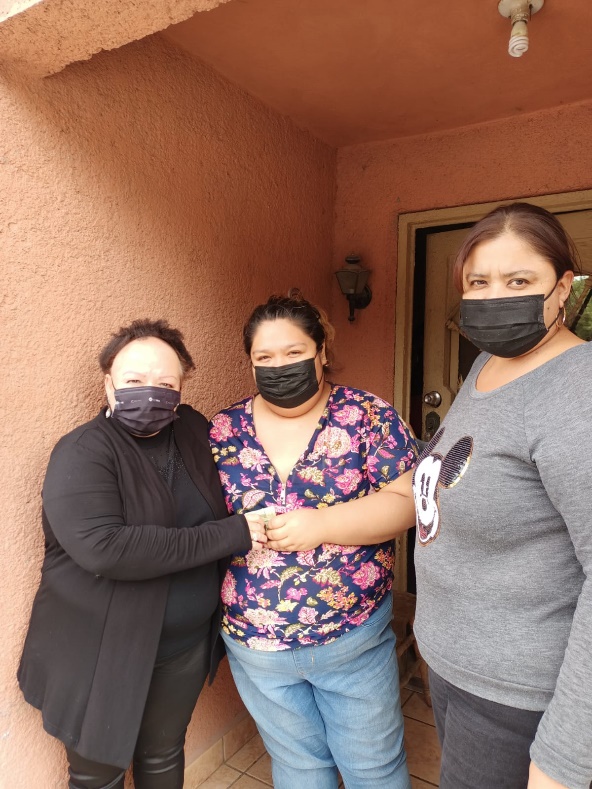 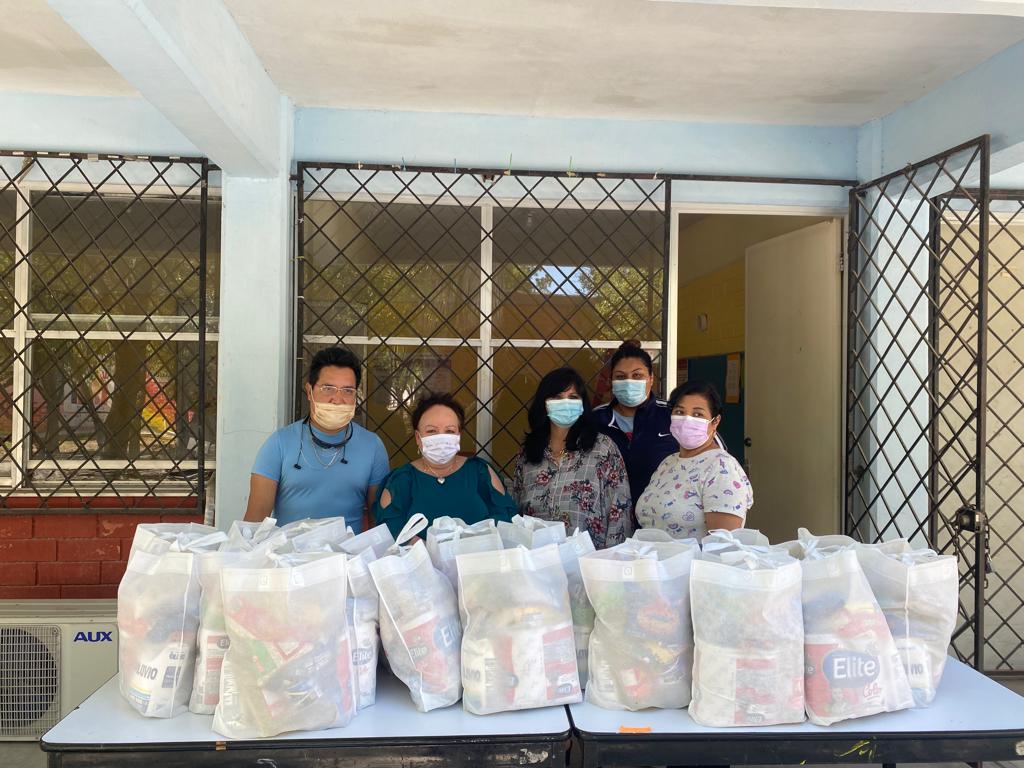 Saltillo, Coahuila 17 de diciembre 2021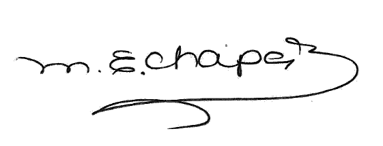 MARIA ESPERANZA CHAPA GARCÍADIPUTADADIRECCIÓN DE LA OFICINA DE GESTIÓN:MARÍA ESPERANZA CHAPA GARCÍAComité Municipal del PRI. Calle Zaragoza esquina con Dr. Mier 1003, Colonia Mundo Nuevo, Piedras Negras, Coahuila.NOVIEMBRE 2021NOVIEMBRE 2021N° DE GESTIONESTIPO DE GESTIONES REALIZADAS258Entrega de despensas a diferentes grupos como lo son:Grupo Mujeres de PazPersonas con DiscapacidadComedores Adulto MayorMujeres con Cáncer5Apoyos económicos. 60Apoyos alimentarios.6Entrega de Medicamentos10Entrega Paquetes de Pañales1Entrega de Pintura 56Entrega de Regalos para diferentes escuelas. 60Entrega de 60 Útiles escolares1Apoyo con sanitización Escuela Secundaria Abel Herrera